Clàr-sgrùdaidh Sgoileir airson Dyslexia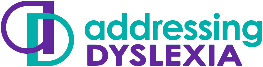 Ma tha thu a’ smaoineachadh gum faodadh dyslexia a bhith ort, bidh an clàr-sgrùdaidh seo na chuideachadh don luchd-obrach a bheir taic dhut. Feuch gum freagair thu gach ceist as urrainn dhut ach cuimhnich nach eil freagairtean ceart no ceàrr ann - tha gach neach fa leth, le neartan eadar-dhealaichte. Beachdaich gu faiceallach, ach gun a bhith ro fhada, mud fhreagairtean – faighnich airson cuideachadh mur eil thu cinnteach mun fhreagairt do cheist sam bith. Bheir Tidsear Taic Sgoileir/Tidsear Taic-ionnsachaidh cuideachadh dhut leis a’ cheisteachan agus nì iad còmhradh mud fhreagairtean leat.Ma dh’fhaoidte gu bheil thu air uimhir de bhogsaichean bidh a thiogadh – chan eil seo fhèin a’ ciallachadh gu bheil dyslexia ort. Bidh mòran dhaoine a' cur eòlas air na duilgheadasan seo airson caochladh adhbharan mar eisimipleir; streas, le bhith far na sgoile tòrr, duilgheadasan le fradharc no claisneachd no nuair nach eil Beurla no Gàidhlig aca mar chiad chànan.Clàr-sgrùdaidh Sgoileir airson DyslexiaClàr-sgrùdaidh Sgoileir airson DyslexiaClàr-sgrùdaidh Sgoileir airson DyslexiaClàr-sgrùdaidh Sgoileir airson DyslexiaClàr-sgrùdaidh Sgoileir airson DyslexiaClàr-sgrùdaidh Sgoileir airson DyslexiaClàr-sgrùdaidh Sgoileir airson DyslexiaAinmCeann-là-breithSgoilClasDèan leth-bhreac agus cuir ann an tiog anns na bogsaichean freagairt ma tha thu a’ cleachdadh inneal airson seo a choileanadh.     üDèan leth-bhreac agus cuir ann an tiog anns na bogsaichean freagairt ma tha thu a’ cleachdadh inneal airson seo a choileanadh.     üDèan leth-bhreac agus cuir ann an tiog anns na bogsaichean freagairt ma tha thu a’ cleachdadh inneal airson seo a choileanadh.     üDèan leth-bhreac agus cuir ann an tiog anns na bogsaichean freagairt ma tha thu a’ cleachdadh inneal airson seo a choileanadh.     üDèan leth-bhreac agus cuir ann an tiog anns na bogsaichean freagairt ma tha thu a’ cleachdadh inneal airson seo a choileanadh.     üDèan leth-bhreac agus cuir ann an tiog anns na bogsaichean freagairt ma tha thu a’ cleachdadh inneal airson seo a choileanadh.     üDèan leth-bhreac agus cuir ann an tiog anns na bogsaichean freagairt ma tha thu a’ cleachdadh inneal airson seo a choileanadh.     üSgrìobhadhSgrìobhadhSgrìobhadhSgrìobhadhSgrìobhadhSgrìobhadhSgrìobhadhAm bi thu:Am bi thu:Am bi thu:Am bi thu:BidhCha bhi?ga fhaighinn doirbh smuaintean a chur air dòigh air pàipear an coimeas ri mineachadhga fhaighinn doirbh smuaintean a chur air dòigh air pàipear an coimeas ri mineachadhga fhaighinn doirbh smuaintean a chur air dòigh air pàipear an coimeas ri mineachadhga fhaighinn doirbh smuaintean a chur air dòigh air pàipear an coimeas ri mineachadha’ faighinn èisteachd is gabhail notaichean aig an aon àm doirbh a’ faighinn èisteachd is gabhail notaichean aig an aon àm doirbh a’ faighinn èisteachd is gabhail notaichean aig an aon àm doirbh a’ faighinn èisteachd is gabhail notaichean aig an aon àm doirbh ga fhaighinn doirbh leth-bhreac ceart a dhèanamh aig an aon astar ri càchga fhaighinn doirbh leth-bhreac ceart a dhèanamh aig an aon astar ri càchga fhaighinn doirbh leth-bhreac ceart a dhèanamh aig an aon astar ri càchga fhaighinn doirbh leth-bhreac ceart a dhèanamh aig an aon astar ri càchga fhaighinn doirbh lorg fhaighinn air an dearbh fhacal a tha thu ag iarraidh a chleachdadhga fhaighinn doirbh lorg fhaighinn air an dearbh fhacal a tha thu ag iarraidh a chleachdadhga fhaighinn doirbh lorg fhaighinn air an dearbh fhacal a tha thu ag iarraidh a chleachdadhga fhaighinn doirbh lorg fhaighinn air an dearbh fhacal a tha thu ag iarraidh a chleachdadha’ call a-mach no a’ cur ann litrichean do dh’fhaclana’ call a-mach no a’ cur ann litrichean do dh’fhaclana’ call a-mach no a’ cur ann litrichean do dh’fhaclana’ call a-mach no a’ cur ann litrichean do dh’fhaclana’ call a-mach fhaclan beagaa’ call a-mach fhaclan beagaa’ call a-mach fhaclan beagaa’ call a-mach fhaclan beagaa' tionndadh no gun a bhith ag aithneachadh litrichean ann am facal m.e. b/d; b/p; f/t; n/va' tionndadh no gun a bhith ag aithneachadh litrichean ann am facal m.e. b/d; b/p; f/t; n/va' tionndadh no gun a bhith ag aithneachadh litrichean ann am facal m.e. b/d; b/p; f/t; n/va' tionndadh no gun a bhith ag aithneachadh litrichean ann am facal m.e. b/d; b/p; f/t; n/va' strì gus aistean/aithisgean a sgrìobhadh san ordugh cheart a' strì gus aistean/aithisgean a sgrìobhadh san ordugh cheart a' strì gus aistean/aithisgean a sgrìobhadh san ordugh cheart a' strì gus aistean/aithisgean a sgrìobhadh san ordugh cheart a' cleachdadh làmh-sgrìobhaidh do-thuigseach no mì-sgiobaltaa' cleachdadh làmh-sgrìobhaidh do-thuigseach no mì-sgiobaltaa' cleachdadh làmh-sgrìobhaidh do-thuigseach no mì-sgiobaltaa' cleachdadh làmh-sgrìobhaidh do-thuigseach no mì-sgiobaltaa' faighinn dhuilgheadsan le litreachadha' faighinn dhuilgheadsan le litreachadha' faighinn dhuilgheadsan le litreachadha' faighinn dhuilgheadsan le litreachadhA bheil càil eile ann a chuireas dragh ort mu do sgrìobhadh?A bheil càil eile ann a chuireas dragh ort mu do sgrìobhadh?A bheil càil eile ann a chuireas dragh ort mu do sgrìobhadh?A bheil càil eile ann a chuireas dragh ort mu do sgrìobhadh?Am bi thu:BidhCha bhi?a' leughadh gu math slaodacha’ faighinn leughadh doirbh agus sgìtheil a’ leughadh no a’ tuigsinn teacs gu ceàrrfeumach air teacs a leughadh a-rithist gus ciall a dhèanamha’ strì gus fiosrachadh a lorg ann an teacs  a’ call d’ àite nuair a bhios tu a’ dèanamh leth-bhreac on bhòrd gheal/dhubh a’ call d’ àite nuair a bhios tu a' leughadha’ dìochuimhneachadh an tòisich aig ceistean nas fhaidea’ faighinn cleachdadh faclair no clàir-amais doirbha’ strì gus clò dubh air pàipear geal fhaicinn gu soilleirA bheil càil eile ann a chuireas dragh ort mu leughadh?Àireamhan/MatamataigÀireamhan/MatamataigÀireamhan/MatamataigÀireamhan/MatamataigAm bi thu:BidhCha bhi?a' measgachadh àireamhan no a’ fàs troimh chèile le shamhlaidhean matamataig a' fàs troimh chèile le cinn-là agus uaireana’ faighinn dhuilgheadasan le stiùiridhean (clì/deas)ga fhaighinn doirbh clàran a chuimhneachadhga fhaighinn doirbh fiosrachadh a thoirt bho ghrafaichean agus chàirtean.a’ strì gus àireamhan a ghlèidheadh nad cheann nuair a bhios tu a' cunntadh a’ fàs troimh chèile nuair a bhios tu a’ dèanamh ceist mhatamataig thoinntea’ strì gus faclan matamataig a leughadh is a thuigsinn ga fhaighinn doirbh ordugh nan ceumannan airson ceist fhuasgladh a chuimhneachadhA bheil càil eile ann a nì matamataig doirbh dhut?San fharsaingeachd, am bi thu...BidhCha bhi?a' seachnadh leughadh mas urrainn dhuta' seachnadh sgrìobhadh mas urrainn dhutga fhaighinn doirbh obair a chrìochnachadh san ùine a tha ceadaichtea’ dìochuimhneachadh no a’ call leabhraichean no uidheamachdga fhaighinn doirbh stiùiridhean a leantainna’ call fhreagairtean oir tha d’ obair mì-sgiobaltaga fhaighinn doirbh ainmean is teachdaireachdan a chuimhneachadha’ cur rudan san ordugh cheart gu trica’ faighinn dhuilgheadasan le bhith a’ breithneachadh air astar is luathscearbach no a’ strì le do cho-chothroma’ call d’ aire air rudan gu furastaa’ call chinn-ùine, choinneamhan msaadualtach a bhith a’ bualadh a-steach do rudan/dhaoinea’ faireachdainn troimh-cheìle le gnìomhan ach a’ faireachdainn gu bheil càch gam faighinn nas fhasaa’ feuchainn ri na duilgheadasan agad fhalach bho chàchgann de dh’fhèin-misneachda’ faireachdainn feargach agus sàraichte aig amannanA bheil càil eile ann a bu toil leis a’ phàiste/neach-ionnsachaidh a chur ris?A bheil càil eile ann a bu toil leis a’ phàiste/neach-ionnsachaidh a chur ris?A bheil càil eile ann a bu toil leis a’ phàiste/neach-ionnsachaidh a chur ris?A bheil càil eile ann a bu toil leis a’ phàiste/neach-ionnsachaidh a chur ris?